Washington Parish CouncilPlanning and Transport Committee Meeting   To all Members of the Planning and Transport Committee: Cllr P Heeley PH), Cllr T Keech (TK),    Cllr A Lisher (Chairman), Cllr J Luckin (JL) and Cllr J Thomas (JT). NOTICE is hereby    given, and Councillors are SUMMONED to attend a  meeting of The Planning and Transport    Committee on:Monday 17th October 2022 at 7.45pm in the Washington Village Memorial Hall (Doré Room)AGENDA To Receive apologies for absenceTo Record declarations of Personal and or Prejudicial interest from Members and Officers that they may have in relation to items on this Agenda.To Approve the Minutes of the Meeting held on 20th June, 2022 . No meetings in July, August and September.Public Speaking.  Of up to 15 minutes at the Chairman’s discretion to speak on planning and transport matters. This question time is the only opportunity for the public to speak during the MeetingTo Report Matters Arising from the last meetingTo Consider consultation responses to new planning applications on the current weekly lists from Horsham District Council and West Sussex County CouncilSDNP/22/04255/LIS - Frankland Arms , London Road, Washington, West Sussex, RH20 4ALDemolition of Outhouse in rear courtyard (Listed Building Consent)DC/22/1832 - Chardons Badgers Holt Storrington Pulborough West Sussex RH20 3ETFell 1 x Field MaplePlanning ComplianceTo Receive and Report planning department decisions. Appeals To Discuss Planning and Transport issuesTo Consider quotations for speed activation device in Rock RoadTo Report Road Works in the ParishTo Receive Items for the Next Planning and Transport Meeting AgendaDate of next meetings at Washington Village Memorial Hall (Dore Room)  Parish Council Meeting: Monday 7th November 2022, 7:30pm  Open Spaces Committee: Monday 21st November 7:300pm    Planning & Transport Committee: Monday 21st November 2022, 7:45pm 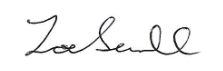      Zoe Savill     Clerk to Washington Parish Council               .Under the provisions of the Local Government Audit and Accountability Act 2014 (Openness of Local Government Bodies Regulations 2014), members of the public are permitted to film or record Council meetings to which they are permitted access, in a non-disruptive manner. By attending this meeting, it is deemed that you consent to this.A person or persons recording the parish meeting are reminded that the Public Speaking period is not part of the formal meeting and that they should take legal advice for themselves as to their rights to make any recording during that period